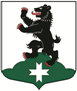 МУНИЦИПАЛЬНОЕ ОБРАЗОВАНИЕБУГРОВСКОЕ СЕЛЬСКОЕ ПОСЕЛЕНИЕВСЕВОЛОЖСКОГО МУНИЦИПАЛЬНОГО РАЙОНАЛЕНИНГРАДСКОЙ ОБЛАСТИСОВЕТ ДЕПУТАТОВРЕШЕНИЕ    27.09. 2018										№ 31     п. БугрыОб отмене решения совета депутатов от 24.11.2008 года № 88«Об утверждении Положения о муниципальном                                     земельном контроле за использованием и охраной                                     земель на территории МО «Бугровское сельское                                 поселение» Всеволожского муниципального района                            Ленинградской области» Во исполнение Областного закона Ленинградской области от 31.07.2018 № 84-оз «О внесении изменения в статью 4 Областного закона «О порядке осуществления муниципального земельного контроля на территории Ленинградской области», совет депутатов муниципального образования «Бугровское сельское поселение» Всеволожского муниципального района Ленинградской области РЕШИЛ:1. Отменить решение совета депутатов от 24.11.2008 года № 88 «Об утверждении Положения о муниципальном земельном контроле за использованием и охраной земель на территории МО «Бугровское сельское поселение» Всеволожского муниципального района Ленинградской области».2. Настоящее решение подлежит опубликованию на сайте администрации МО «Бугровское сельское поселение» http://www.admbsp.ru и в газете «Бугровский Вестник».3. Настоящее решение вступает в силу с момента его официального опубликования.4. Контроль за исполнением настоящего решения оставляю за собой.  Глава муниципального образования                                          Г.И. Шорохов 